АДМИНИСТРАЦИЯ  КОЛПАШЕВСКОГО РАЙОНА ТОМСКОЙ ОБЛАСТИПОСТАНОВЛЕНИЕ06.02.2023											 №   94О внесении изменений в приложение к постановлению Администрации Колпашевского района от 05.05.2022 № 595 «Об утверждении Порядка определения объёма и условия предоставления из бюджета муниципального образования «Колпашевский район» муниципальным бюджетным образовательным организациям и муниципальным автономным образовательным организациям субсидий на иные цели в соответствии с абзацем четвёртым пункта 1 статьи 78.1 Бюджетного кодекса Российской Федерации, связанных с реализацией мероприятий муниципальных программ муниципального образования «Колпашевский район» за счёт средств местного бюджета» В целях приведения муниципального правового акта в соответствие с решением Думы Колпашевского района от 25.11.2022 № 128 «О бюджете муниципального образования «Колпашевский район» на 2023 год и на плановый период 2024 и 2025 годов»ПОСТАНОВЛЯЮ: Внести в приложение к постановлению Администрации Колпашевского района от 05.05.2022 № 595 «Об утверждении Порядка определения объёма и условия предоставления из бюджета муниципального образования «Колпашевский район» муниципальным бюджетным образовательным организациям и муниципальным автономным образовательным организациям субсидий на иные цели в соответствии с абзацем четвёртым пункта 1 статьи 78.1 Бюджетного кодекса Российской Федерации, связанных с реализацией мероприятий муниципальных программ муниципального образования «Колпашевский район» за счёт средств местного бюджета» (в редакции постановления Администрации Колпашевского района от 05.08.2022 № 976), следующие изменения:1) подпункт 1 пункта 2 дополнить абзацем следующего содержания:«обновление материально-технической базы для организации учебно-исследовательской, научно-практической, творческой деятельности, занятий физической культурой и спортом в образовательных организациях.»;2) пункт 4 изложить в следующей редакции:«4. Для получения Субсидий на цели, указанные в пункте 2 настоящего Порядка образовательные организации, предоставляют в Управление образования:пояснительную записку, содержащую обоснование необходимости предоставления бюджетных средств, на цели, установленные пунктом 2 настоящего Порядка, включая расчёт-обоснование суммы субсидии, в том числе предварительную смету на выполнение соответствующих работ (оказание услуг) (в случае предоставления Субсидии на цель, указанную в абзаце четвёртом - пятом подпункта 1 пункта 2, абзацах пятом - седьмом подпункта 2 пункта 2, абзацах втором, четвёртом подпункта 3 пункта 2), проведение мероприятий (в случае предоставления Субсидии на цель, указанную в абзаце третьем подпункта 1 пункта 2, абзацах втором - четвёртом, подпункта 2 пункта 2, абзаце третьем подпункта 3 пункта 2), приобретение имущества (за исключением недвижимого имущества) (в случае предоставления Субсидии на цель, указанную в абзаце втором подпункта 1 пункта 2, абзаце шестом подпункта 2 пункта 2), а также предложения поставщиков (подрядчиков, исполнителей) (в случае предоставления Субсидии на цель, указанную в абзаце втором, пятом подпункта 1 пункта 2, абзацах шестом, седьмом подпункта 2 пункта 2, абзацах втором, четвёртом подпункта 3 пункта 2);перечень объектов, подлежащих ремонту, акт обследования таких объектов и дефектную ведомость, составленные специалистами МКУ «Агентство по управлению муниципальным имуществом», предварительную смету расходов (в случае предоставления Субсидии на цель, указанную в абзаце пятом подпункта 1 пункта 2, в абзаце пятом подпункта 2 пункта 2);программу мероприятий (в случае предоставления Субсидии на цель, указанную в абзаце третьем подпункта 1 пункта 2, абзацах втором - четвёртом подпункта 2 пункта 2, абзаце третьем подпункта 3 пункта 2);информацию о планируемом к приобретению имуществе (в случае предоставления Субсидии на цель, указанную в абзацах втором подпункта 1 пункта 2, шестом подпункта 2 пункта 2);информацию о количестве физических лиц (среднегодовом количестве), являющихся получателями выплат, и видах таких выплат (в случае предоставления Субсидии на цель, указанную в абзацах четвёртом подпункта 1 пункта 2, седьмом подпункта 2 пункта 2).»;3) пункт 7 дополнить подпунктом 3.-1 следующего содержания:«3.-1) абзаце пятом подпункта 1 пункта 2 настоящего Порядка определяется Управлением образования исходя из предварительной сметы выполнения работ в пределах средств, предусмотренных в бюджете муниципального образования «Колпашевский район» на соответствующие цели.»;4) пункт 8 дополнить подпунктом 3.-1 следующего содержания:«3.-1) абзаце пятом подпункта 1 пункта 2 настоящего Порядка:результат предоставления Субсидии – создание в образовательной организации условий для занятий физической культурой и спортом;показатель, необходимый для достижения результата предоставления Субсидии – обновлена материально-техническая база для занятий детей физической культурой и спортом.».2. Настоящее постановление вступает в силу с даты его официального опубликования.3. Опубликовать настоящее постановления в Ведомостях органов местного самоуправления Колпашевского района и разместить на официальном сайте органов местного самоуправления муниципального образования «Колпашевский район».Глава района									     А.Б.АгеевС.В.Браун4 22 50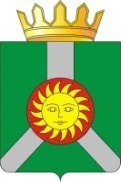 